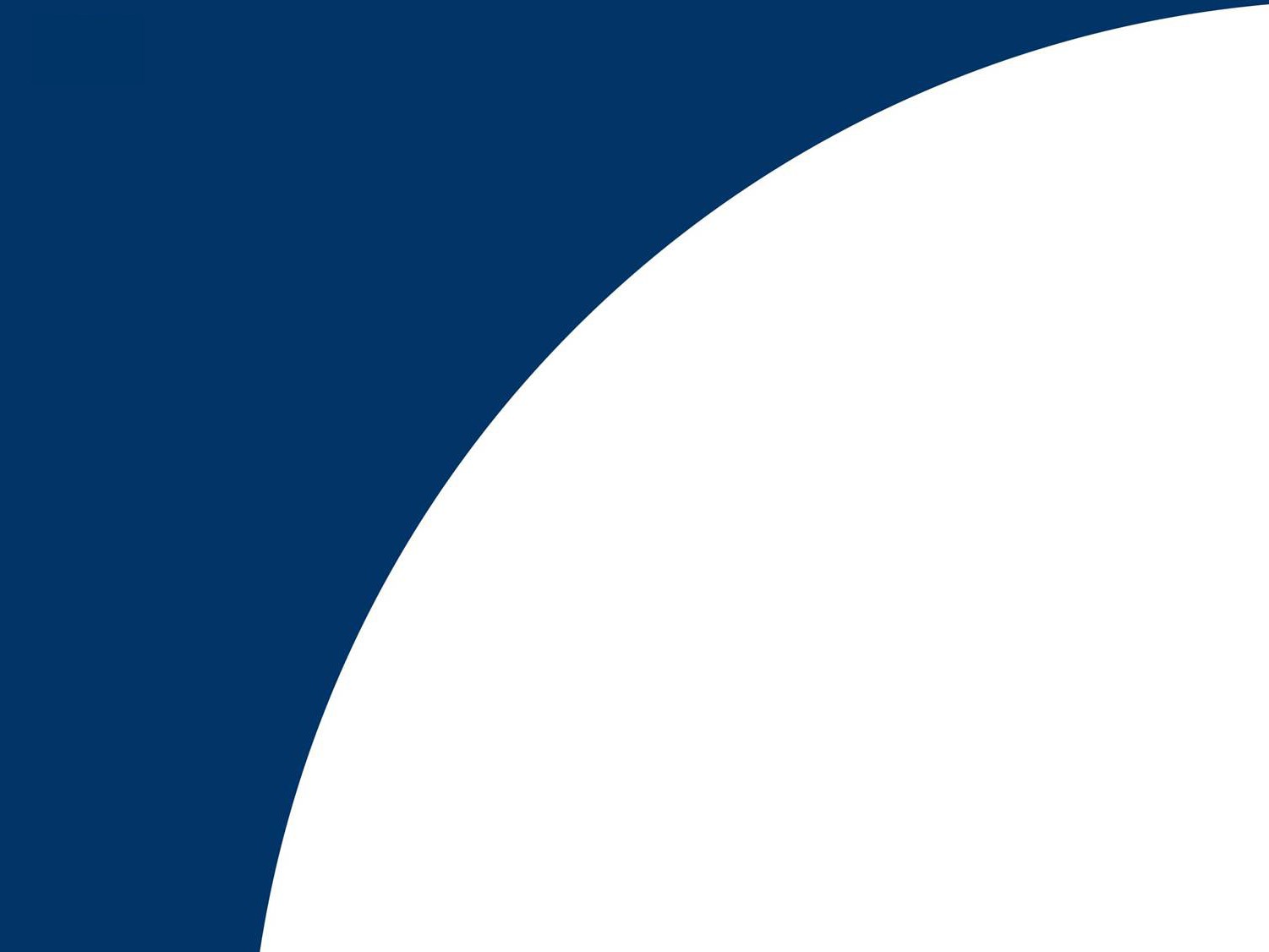 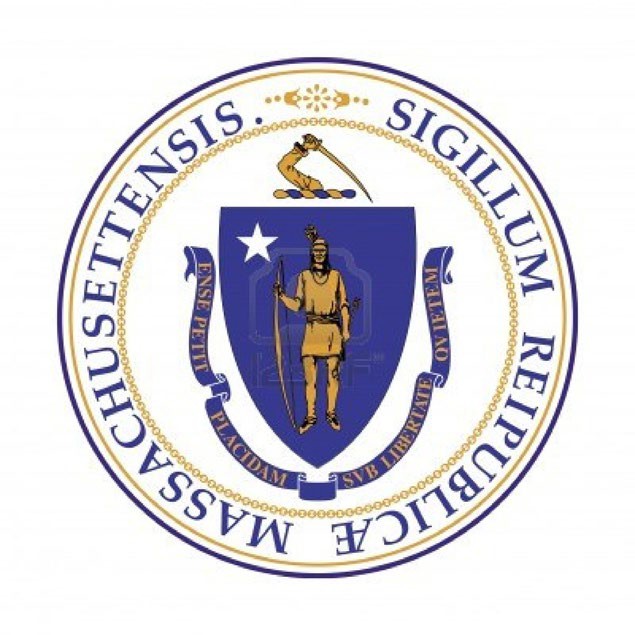 Commonwealth of MassachusettsExecutive Office of Health and Human ServicesEOHHS QUALITY MEASUREMENT ALIGNMENTTASKFORCEMeeting #25February 27, 2019	Welcome	Developmental Measure Activity	Innovation Measure Definition Question – Partners’ eCare Measures	Promoting Adoption of the Aligned Measure Set	Next Steps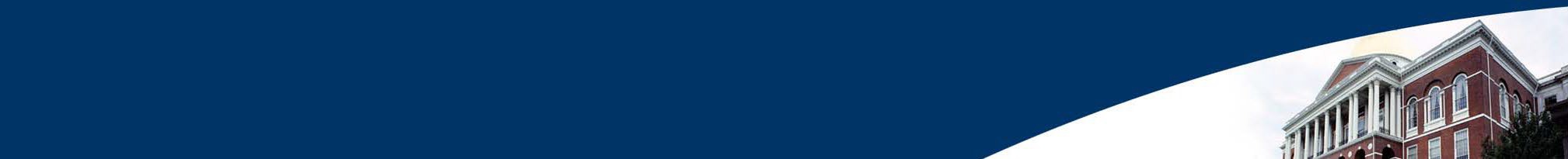 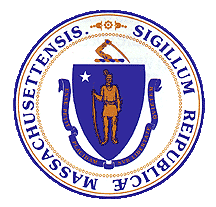 	The Taskforce finalized its mission statement and 2019 goals.	The Taskforce completed its abbreviated annual review:The Taskforce did not recommend any changes to the Core, Menu, or Monitoring sets for 2020 implementation.The Taskforce did not recommend removing “Comprehensive Diabetes Care: Eye Exam” or “Use of Imaging Studies for Low Back Pain” despite their 2019 removal from the MSSP measure set.We will raise one additional item for discussion today.As part of its abbreviated annual review, the Taskforce recommended:a MassHealth exception for “ED Visits for Adults with Mental Illness and/or Substance Addiction”MassHealth’s “Health-Related Social Needs Screening” be categorized as an Innovation measureBased on post-1-23-19 feedback from Taskforce members, Taskforce staff wish to clearly articulate what was the staff goal in presenting the above two measures for consideration.While MassHealth had previously committed to CMS to pilot and use the measures on its ACO contracts, it is committed to advancing alignment and therefore wanted to present them for discussion.It was staff intent that the Taskforce have a robust discussion about the measures’ merits, and whether they should be adopted.While the measures did not meet some Taskforce core principles for measure selection, they did address identified gap areas.The Taskforce will review progress towards its 2019 goals every few months.Taskforce staff will consider standard definitions of adequate denominator size at the ACO level.Taskforce staff will consider the Taskforce’s role and capacity to consider adequate denominator size this summer.Taskforce staff will share the link to the Taskforce web page when available.Taskforce staff were to consider if there are resources to take a more active role in processing Oregon’s recommended Kindergarten Readiness measures.To be discussed today!Since our last meeting, a plan representative emailed the Taskforce staff expressing concern about provider pushback to use of the measures Childhood Immunization Status and Immunizations for Adolescents because of their exclusion from the Core set.Would the Taskforce like to revisit inclusion of a pediatric or adolescent measure in the Core set?WelcomeRecap of 1-23-19 Meeting Decisions & Discussion of Follow-up ItemsInnovation Measure Definition Question – Partners’ eCare MeasuresPromoting Adoption of the Aligned Measure SetNext StepsAs part of the Taskforce’s 2019 work re: developmental measures we will periodically review the status of development activity.Today, we will discuss each of the four developmental priorities:Kindergarten Readiness: Taskforce staff will discuss next steps.Stratification of Measures to Understand Equities and Disparities:DPH will discuss its plan for developing measures in this area.Depression Remission or Response for Adolescents and Adults: BCBSMA and MassHealth will provide a status update on their work.Joint Replacement Patient-Reported Outcome Measure: The State will provide a status update on the convening of external measure developers.The Taskforce reviewed Oregon’s new Kindergarten Readiness measure during the 1/23 Taskforce meeting.Oregon will vote on formal adoption of its Kindergarten Readiness measure for its MCO incentive program in August.If the measure is adopted, the Taskforce will consider convening a work group to evaluate the measure for consideration for a future year.During the 9/25 Taskforce meeting, the Taskforce prioritized the stratification of measures to understand equities and disparities.The Taskforce will take an active role in the development of this measure through a collaboration among interested organizations.Project leadership and support will be provided from DPH, CHIA, and HPC.The next few slides will discuss the context for development and outline our plan for development.Insurance Enrollment Form – Race or Ethnicity Example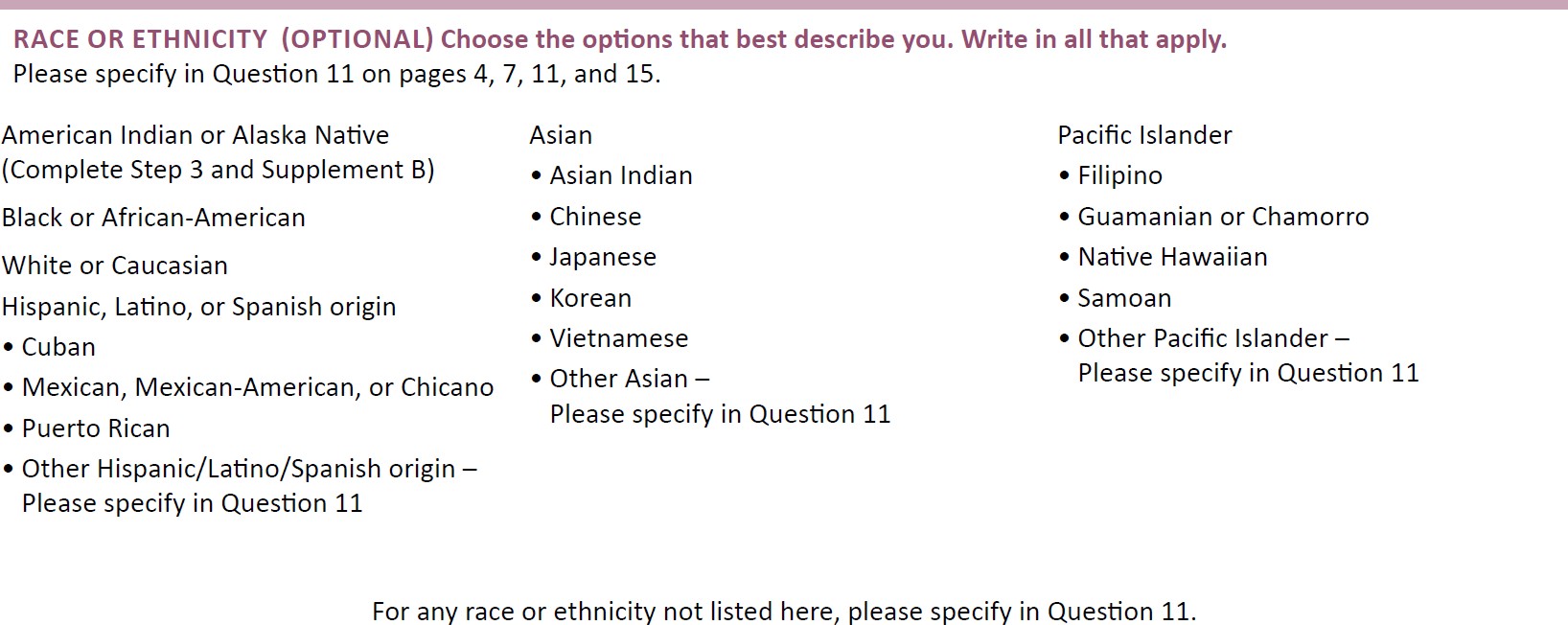 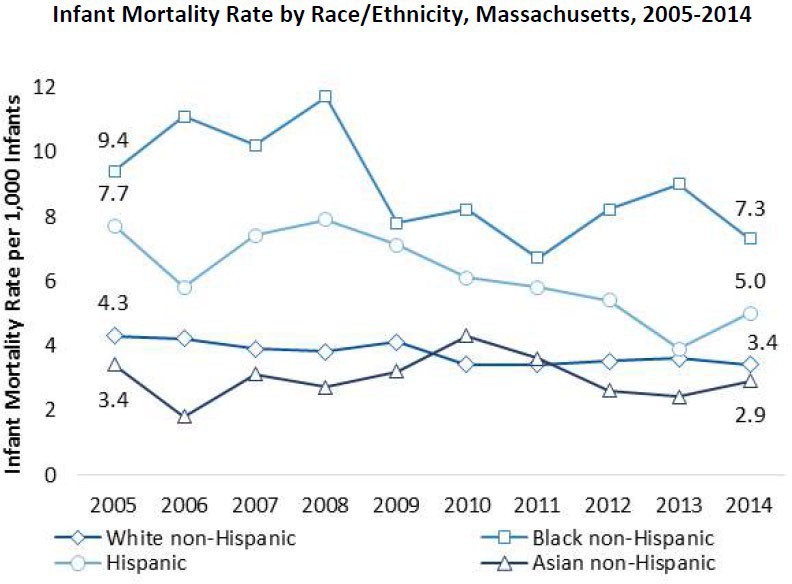 Rate of Non-Fatal Motor Vehicle Injuries among Persons 15-24 Years of Age, by Race/Ethnicity, Massachusetts, Federal Fiscal Year 20154,0003,0002,0001,0000Age-Adjusted Diabetes Emergency Department Visit Rate, by Race/Ethnicity, Massachusetts, 20145004003002001000White non-Hispanic	Hispanic	Black non-HispanicWhy is establishing data standards and specifications important?Helps set expectations around priority populationsProvides guidance for modification of current data or implementation of new datasets in order to facilitate streamlined data exchange, comparisons and disseminationAllows for consistent reporting and identification of disparities and inequitiesWork Plan for Stratification of Measures to Understand Inequities and DisparitiesVision: To stratify quality measures for the purpose of measuring inequities and disparities.2019 Objective: The Health Equity Workgroup will identify measures for a pilot of demographic stratification from the full list of the Massachusetts Aligned Measure Set with health equity implications. For this subset of measures, the Health Equity Work Group shall create a list of necessary data elements for stratification, and identify where strengths exist and where improved collection of data elements is necessary to advance equity/disparity measurement.Phase I: Time Frame (January-March)Environmental Scan by Health Equity Work Group StakeholdersPhase 1a: Identification of key personnel to act as contacts for an environmental scan of demographic data.Phase 1b: Each organization provides information in a standardized template on demographic variables currently used, including specifications for collection and attribution, and designating what could be made available for stratification of measures to the Health Equity Work Group.Phase II: Time Frame (April-July)The Health Equity Workgroup will identify measures from the Massachusetts Aligned Measure Set with health equity implicationsPhase 2a: Use literature review or available data to identify Massachusetts Aligned Measure Set measures where there are known or documented disparities and for which demographic groupsCreate a list of necessary data elements for each demographic variable suggested for stratificationPhase 2b: Identify current data standards for identification, classification and collection of data on demographic groups (e.g., REAL data, SOGI, Age, Income, Disability Status, Veteran Status, Homelessness/Housing Instability)Phase II: Time Frame (April-July), cont.Identify where improved collection of data elements is necessary to allow for stratificationPhase 2c: Cross-walk currently available demographics (Phase 1b) against possible data elements (Phase 2b) to demonstrate what is being collected and compare this with priorities suggested by disparities literature review (Phase 2a)Phase 2d: Identify gaps where data elements are not currently available, but disparities literature review suggests they are necessary, and areas of opportunity where data elements for stratification are availablePhase 2e: Recommend a final set of quality measures and initial stakeholder organizations for piloting in Phase III where data elements are being collected or can be collectedShare findings/recommendations from Phase 2c through 2e with Taskforce.Phase III: Time Frame (August-December)Health Equity Work Group members will pilot test the feasibility of stratification for measures by demographics where data elements availablePhase 3a: Work with key stakeholders to pilot a subset of measures using common data elements for stratification and reporting of measures; this activity may extend beyond CY19Phase 3b: Update the Taskforce with a set of recommendations for revisions to workplan and timeline based on pilot testing, and options for spread plans (including drafting technical specifications), if and when applicableProcess for Development:Meeting: DPH will convene the “Health Equity Workgroup” to discuss potential ways to stratify measures and review existing work being done by organizations. The Health Equity Workgroup will determine which measures to stratify and which data points to use for stratification.Pilot Testing: Informed by discussions and existing research, the Health Equity Workgroup will test the feasibility of stratification for a sample of quality measures using a variety of data sources.Updates: Periodically, the Health Equity Workgroup shall provide the Taskforce with an update on the status of their Developmental measure design and testing.Process for Development (Cont’d):Technical Specifications: The Health Equity Workgroup shall draft a technical specifications manual describing how to stratify certain quality measures.Measure Specifications: The Health Equity Workgroup shall draft specifications for one or more equity measures, or an equity composite measure, to propose for Massachusetts Aligned Measure Set endorsement.Recommendation: The Health Equity Workgroup will present their proposed stratification methodology and measure specifications for endorsement by the Taskforce.NOTE: Development Tasks 4-6 would be developed in 2020 dependent on outcomes of the initial pilot.BCBSMA and MassHealth are collaborating with PBGH/ICHOM, to understand and explore opportunities for measure alignment with regards to measure design/modifications to technical specifications or approaches toward data collection.Update on status: Early planning stages (PBGH – Lead)PBGH: Drafted data collection template/spreadsheet to understand the current depression measurement landscape and activities in both states.PBGH: Conducted online survey of 20 California ACOs (with 10 follow-up interviews)Proposed objectives/activities under consideration:Understand operational issues (data collection, integration with EHRs, clinician feedback, etc.)Develop a playbook of best practices to use to accelerate implementation in the collection of PHQ-9Convene a workshop in Spring/Summer: Compare notes and help solve some of the more challenging functions – (e.g., long-term patient follow-up)Because of the number of PROM implementation activities underway, and the federally-sponsored effort to develop a PRO- PM for orthopedics, the Taskforce will begin its monitoring by convening organizations currently working on joint replacement PROMs to better understand how to monitor existing work.Lisa is coordinating with organizations working on joint replacement PROMs to arrange a meeting for March or April to share the status of work being done in the field.Taskforce staff will share a summary of the meeting with the Taskforce after it occurs.WelcomeRecap of 1-23-19 Meeting Decisions & Discussion of Follow-up ItemsDevelopmental Measure ActivityPromoting Adoption of the Aligned Measure SetNext StepsOn 11/12, a few Taskforce staff met with Partners to better understand the Partners eCare measures in order to answer Partners’ question about whether the measures would qualify as meeting the Taskforce’s Innovation measures definition.Partners eCare measures were created to better define the quality of care in the Partners clinically managed population with the ultimate goal of more effectively engaging providers in care improvement.A number of the Partners eCare measures represent deviations from measures in the Massachusetts Aligned Measure Set:CoreDiabetes HbA1c ControlHypertension Blood Pressure ControlMenuBreast Cancer ScreeningCervical Cancer ScreeningColorectal Cancer ScreeningDiabetes Blood Pressure ControlThe primary differences between the Partners eCare measures and the HEDIS measures in the Aligned Set are:Health Maintenance Modifiers (HMM): eCare measures allow Partners clinicians flexibility to use their judgement in treatment plans by: 1) designating an alternative screening timeframe for screening measures, and 2) designation of a clinical “pass”* for a period of time for selected screening and outcomes measures if certain patient factors exist.Denominator Differences: Partners also allows for additional denominator adjustments if 1) the patient is deceased, 2) the patient does not have the condition, 3) the patient is not the clinician’s patient, or 4) the patient should be monitored but is not captured by default measure logic (i.e. female <50 with family history of breast cancer)*Designation of a “pass” gives a clinician credit for appropriately managing a patient if the clinician decides that a screening is not needed.  Acceptable reasons are defined and not open-ended.Other differences between the Partners eCare measures and HEDIS measures include:Non-Claims-Based Sources: eCare measures use medical records from Epic.Open-Ended Age Ranges: Diabetes and hypertension eCare measures include denominators with open-ended age ranges.Numerator Differences: eCare measures have broader numerator definitions for their “Diabetes BP Control” and “Hypertension BP Control” measures: 1) a patient is considered as “passing” if on three blood pressure medications, 2) home blood pressure readings are included in numerator compliance, and 3) either the latest or the average of the last three blood pressure readings (taken in the last 18 months) is used for numerator compliance.The Partners eCare measures contain more exclusions than traditional HEDIS measures, some of which are discretionary. The differences in cancer screening measures are denominator source expansions, with broader differences in standards of care for diabetes and hypertension measures.Unlike with HEDIS measures where a rate of 100% is seldom considered attainable due to idiosyncratic patient characteristics that cause a clinical standards to be non-applicable for a small subset of patients, Partners believes that rates of 100% are attainable with its eCare measures.The question the Taskforce needs to consider is whether the modifications made by Partners are “innovative.” The Taskforce defined Innovation measures as follows:“... measures which address a) clinical topics or clinical outcomes in the Core or Menu Sets utilizing a novel approach or b) clinical topics that are not addressed in the Core or Menu Sets. Innovation measures are intended to advance measure development and therefore cannot include measures that have been previously considered and rejected by the Taskforce as Core or Menu measures...”WelcomeRecap of 1-23-19 Meeting Decisions & Discussion of Follow-up ItemsDevelopmental Measure ActivityInnovation Measures – Partners’ eCare Case StudyNext StepsDuring the summer of 2018, Taskforce staff reached out to payers and asked how many months in advance of a contract renewal dates did payers start negotiating the quality measures in their contracts.Payers start negotiating quality measures three to 18 months prior to a contract’s renewal date.Since contract negotiations for 2020 have already begun in some cases, and one of the Taskforce’s 2019 goals is to advise EOHHS on the Adoption of the Aligned Measure Set, we would like to consider strategies for encouraging adoption of the Aligned Measure Set.Actions may be taken by the State and/or the Taskforce to promote adoption of the Aligned Measure Set.WelcomeRecap of 1-23-19 Meeting Decisions & Discussion of Follow-up ItemsDevelopmental Measure ActivityInnovation Measures – Partners’ eCare Case StudyPromoting Adoption of the Aligned Measure SetCONFIDENTIAL WORKING DRAFT – POLICY IN DEVELOPMENT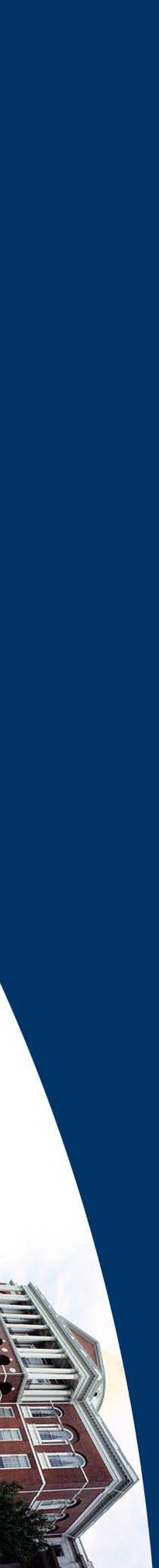 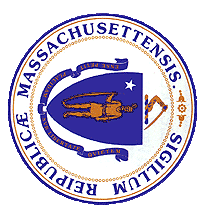 